ЧЕРКАСЬКА МІСЬКА РАДА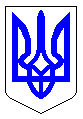 ЧЕРКАСЬКА МІСЬКА РАДАВИКОНАВЧИЙ КОМІТЕТРІШЕННЯВід 10.05.2016 № 561Про відмову у погодженні заявищодо можливості розміщення ТСФОП Наустінному В.М. на розі вул. Смілянської та вул. НадпільноїРозглянувши заяву фізичної особи-підприємця Наустінного Валерія Миколайовича, відповідно до ст. 31, ст. 40 Закону України «Про місцеве самоврядування в Україні», пункту 4.3 Положення про розміщення тимчасових споруд для провадження підприємницької діяльності у м. Черкаси (зі змінами), затвердженого рішенням Черкаської міської ради від 05.04.2012 № 3-753, виконавчий комітет Черкаської міської радиВИРІШИВ:1. Відмовити фізичній особі-підприємцю Наустінному Валерію Миколайовичу у погодженні заяви від 30.03.2016 № 4939-ТС1 щодо можливості розміщення тимчасової споруди (пересувного пункту приготування кави «автокафе») на розі вул. Смілянської та вул. Надпільної.2. Управлінню планування та архітектури департаменту архітектури, містобудування та інспектування надати замовнику лист про відмову щодо реалізації намірів розміщення ТС (додається).3. Контроль за виконанням рішення покласти на директора департаменту архітектури, містобудування та інспектування Савіна А.О.Міський голова 						 		          А. В. БондаренкоДодаток до рішення виконавчого комітетувід ___________    № ________Лист про відмову щодо реалізації намірів розміщення ТСФОП Наустінному Валерію Миколайовичу (заява від 30.03.2016 № 4939-ТС1)Можливість розміщення пересувного пункту приготування кави (автокафе) (в тексті – ТС) на розі вул. Смілянської та вул. Надпільної, площею до 5 кв. м не погоджено. Відповідно до вимог рішення Черкаської міської ради від 05.04.2012 № 3-753 «Про затвердження схеми розміщення тимчасових споруд та внесення змін до рішень Черкаської міської ради» (зі змінами, далі - Рішення):обмежується розміщення ТС біля культових будівель, пам’ятників, фонтанів, на оглядових та панорамних майданчиках, ближче, ніж  у радіусі 100 м.Встановлення тимчасових споруд для провадження підприємницької діяльності здійснюється в порядку, встановленому рішенням Черкаської міської ради, на підставі та відповідно до паспорта прив'язки ТС, наданого управлінням планування та архітектури департаменту містобудування Черкаської міської ради. Розміщення ТС самовільно (без паспорту прив’язки ТС) забороняється. Начальник управління планування та архітектури департаменту архітектури, містобудування та інспектування					                В.В. ЧернухаЧеркаської міської ради 